TALLEREncierra la respuesta correcta.El valor de 4 en el número 224.560 es:40.000          400             4.000           4               40       B) El número que aparece en la casilla de las centenas de mil en 5.803.642 es:                     8                        1                            3                          0 C)El número más grande que se puede formar con los dígitos 1,2,6,7,9 es:12.679                      97.621                    96.712                  69.721Descomposición de números.¿De cuántas maneras diferentes pueden descomponer un billete de $2.000 y uno de 5.000?________________________________________________________________________________Descomponer:7.823    ___________ + ______________ + ___________ + _____________2.405    ___________ + ______________+ ___________ + _____________SecuenciasElabora una serie de números partiendo del 78 y disminuyendo de 8 en 8 hasta 6________________________________________________________________________________________________________________________________________________________________345, ______,355, ____, ____, …                                                                                                                  ,400Realiza algunos objetos donde se evidencie su relación con los siguientes elementos geométricos.Segmentos, línea curva abierta, semirrecta, línea recta, línea curva cerrada, rectas paralelas, rectas secantes.ProbabilidadResponde:Al lanzar un dado, una sola vez ¿Cuántos son los posibles resultados?¿Cuáles números podemos obtener al lanzar el dado?¿cuántos números pares puedo obtener? ________ ¿cuáles?¿Cuántos resultados impares puedo obtener? _______ ¿cuáles?Si lanzas el dado y obtienes 5 ¿Cuántos resultados mayores pueden ganarle?Explica. _______________________________________________________________________Situación – problema (números romanos) encierra la respuesta correcta.A) Daniel va a comprar algunos de los siguientes dulces, él tiene MM pesos.¿para cuál dulce le alcanza el dinero?Tarro de bombones = MMMCC                         vaso de helado = MDCCLVII                   chitos=MMXL        Para las fiestas de semana santa, a mi familia le correspondió la siguiente estación, XIV. Me ayudas a identificar en nuestro sistema decimal ¿qué estación nos corresponde?5                    10                   16                  14Solución de problemasEn el zoológico hay un elefante que pesa 2.308 kilos y un oso de anteojos que pesa 170 kilos. ¿cuántos kilos más que el oso de anteojos pesa el elefante?Andrés compró 5 bombones a 250 pesos cada uno, si paga con un billete de 2.000 pesos, ¿Cuánto dinero le sobra?NOTA. Todas las operaciones realizadas deben estar consignadas o registradas en tu cuaderno.Haciendo uso de la cartilla lenguaje 3(entre textos), continúa con las actividades de las páginas 12 y 13 a excepción del reto 3. Luego te pasas a las páginas 17,18,19,20,21Continúa la lectura de tu texto “Lilo el cocodrilo” y escribe en tu cuaderno el propósito del cuento, haz una lista de:sustantivos propios o nombres propios,5 sustantivos comunes y 7 adjetivos         3.Relaciona:Lee las siguientes adivinanzas y traza una línea con los colores, al sustantivo o nombre que le corresponde.¡Todos me patean!                                                                                            AjedrezPero se divierten conmigoY mi mejor amigo                                                                                               EdificioEs el partido.Puedo ser grande de metal                                                                              BalónO pequeña de cristal,Soy hueca y tengo una bolita adentro                                                           GloboQue me hace sonar, si me mueves.La cancha es cuadradaBlanca y negra                                                                                                   CampanaY todos quierenDerrotar al rey.                                                                                                    MesaEl paisaje y los puntos cardinales.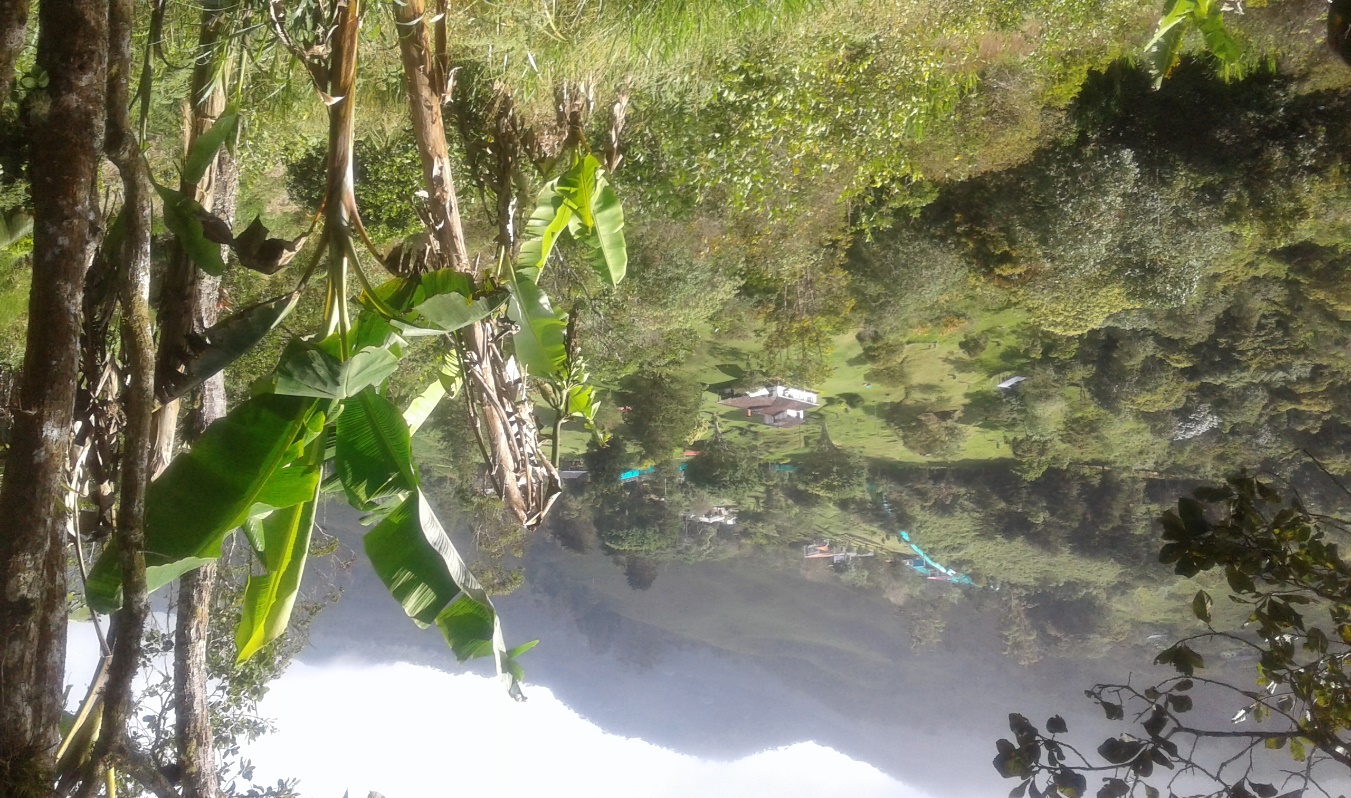 Observa y responde:Según sus características ¿qué clase de paisaje se presenta en la imagen?Busca los elementos culturales y enciérralos con color rojoHaz una lista de los elementos que pertenecen al paisaje naturalOrganiza las letras de las palabras y encontrarás los componentes del paisaje.A   F   R  O  L         ______________________E  O  S  L  U           ______________________A  F  A  N  U          ______________________El campo y la ciudad se ayudan mutuamente.A través de dibujos represento en que le ayuda el campo a la ciudad y viceversa.Une con una línea, cada término con el significado correspondientePunto cardinal que se representa con una O. También se conoce como occidente.                                                                                          Puntos intermediossistema para localizar a una persona o un objeto en cualquier lugar de la tierra.                                                  Oeste  Referentes de orientación que seencuentran ubicados entre los                                                                       puntos cardinales.                                                                                                GPSObserva y realiza.Teniendo presente los puntos cardinales y puntos intermedios, responde:Los regalos se encuentran al ___________________________Las letras de, feliz navidad se encuentran al ___________________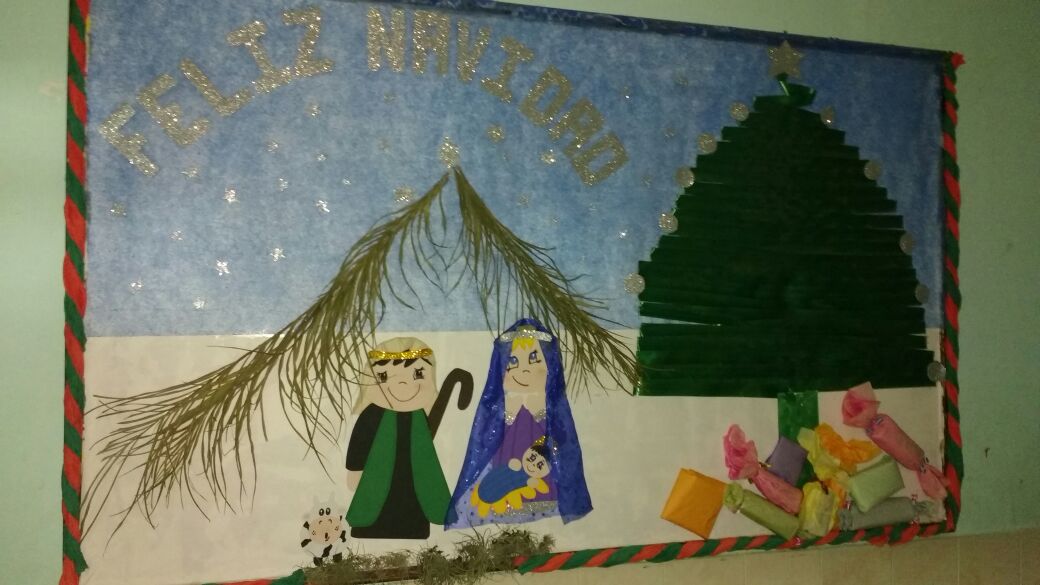 Entorno físicoFUENTES DE LUZ, CALOR Y SONIDO.Completa con las palabras dadas, según correspondan.EstrellaEsta es una fuente de ____________________ (luz, calor, sonido, luz y calor)De tipo ________________________ (artificial, natural)LuciérnagasEsta es una fuente de ________________ (luz, calor, sonido, luz y calor)De tipo ___________________ (natural. Artificial)La cascadaEsta es una fuente de ________________ (luz, calor, sonido, luz y calor)De tipo ___________________ (natural. Artificial)Los instrumentos musicalesEsta es una fuente de ________________ (luz, calor, sonido, luz y calor)De tipo ___________________ (natural. Artificial)Entorno vivo.CICLO VITALColoreo con lápices claros aquellos procesos vitales que se repiten en todos los seres vivos.Nacer,  profesional,   respirar,    regalar ,   contagiar,   alimentarse,   morir,   relacionarseRealizo un esquema sobre el proceso de la fotosíntesis.Subraya la palabra que corresponda para completar adecuadamente cada frase.Las raíces toman del suelo agua y sales minerales. Se forma la (savia bruta, savia elaborada, tallo)La savia bruta asciende por el tallo hacia las (raíces, hojas, tallo)En las hojas las plantas transforman la savia bruta en (alimento, savia elaborada, flores)La savia elaborada, que contiene alimentos y agua, se reparte por toda la (hoja, raíz, planta)Dibuja animales de acuerdo al tipo de alimentación. (observa)HerbívorosCarnívorosOmnívorosNOTA: por cada tipo de alimentación mínimo dibuja tres animales.INSTITUCIÓN EDUCATIVA PANEBIANCO AMERICANOSede: José María CórdobaINSTITUCIÓN EDUCATIVA PANEBIANCO AMERICANOSede: José María CórdobaINSTITUCIÓN EDUCATIVA PANEBIANCO AMERICANOSede: José María CórdobaINSTITUCIÓN EDUCATIVA PANEBIANCO AMERICANOSede: José María Córdoba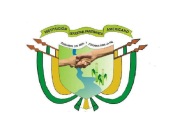 FECHAGRADOÁREADOCENTE03-20 - 20203ºMatemáticasZULMA TORRES RÚAINSTITUCIÓN EDUCATIVA PANEBIANCO AMERICANOJosé María CórdobaINSTITUCIÓN EDUCATIVA PANEBIANCO AMERICANOJosé María CórdobaINSTITUCIÓN EDUCATIVA PANEBIANCO AMERICANOJosé María CórdobaINSTITUCIÓN EDUCATIVA PANEBIANCO AMERICANOJosé María CórdobaFECHAGRADOÁREADOCENTE03-20 - 20203ºCastellanoZULMA TORRES RÚAINSTITUCIÓN EDUCATIVA PANEBIANCO AMERICANOJosé María CórdobaINSTITUCIÓN EDUCATIVA PANEBIANCO AMERICANOJosé María CórdobaINSTITUCIÓN EDUCATIVA PANEBIANCO AMERICANOJosé María CórdobaINSTITUCIÓN EDUCATIVA PANEBIANCO AMERICANOJosé María CórdobaFECHAGRADOÁREADOCENTE03-20 - 20203ºSociales ZULMA TORRES RÚAINSTITUCIÓN EDUCATIVA PANEBIANCO AMERICANOJosé María CórdobaINSTITUCIÓN EDUCATIVA PANEBIANCO AMERICANOJosé María CórdobaINSTITUCIÓN EDUCATIVA PANEBIANCO AMERICANOJosé María CórdobaINSTITUCIÓN EDUCATIVA PANEBIANCO AMERICANOJosé María CórdobaFECHAGRADOÁREADOCENTE03-20 - 20203ºNaturales ZULMA TORRES RÚA